Муниципальное общеобразовательное бюджетное  учреждение«Шопшинская средняя школа»Творческая работа на тему«Выдающиеся учителя нашего села»Выполнили воспитанницы класса благородных девиц 2018г.Воспитанницы класса благородных девицРуководители: Корнева Е.А., Сергеева А.В.2018 годВ нашем понимании «учитель» – это человек, передающий свой опыт и знания. Однако, если рассмотреть это понятие шире, становится ясно, что оно заключается не только в обучении определенным знаниям, но и в воспитании своих учеников. Учитель обязан всегда оставаться примером. Именно поэтому мы считаем, что не каждый может стать учителем, это дано не всем.       В нашей Шопшинской школе работали Выдающиеся учителя, чья трудовая и творческая деятельность навсегда останется в памяти учеников и коллег. Хотелось бы рассказать об этих женщинах.Вахрушева Ирина Серафимовна  Родилась в 1931 г. Мать была учителем начальных классов , а отец был директором школы и учителем . В 1931 году пошла в 1 класс. Первой учительницей была Серебреникова Ангелина Ивановна. Начальные классы находились в небольших домиках около старой школы. Кормили в школе горячим супом 2 раза в день. Сами сеяли  за школой на поле горох , а потом всю зиму ели гороховый  суп. Когда началась война, она училась в 3 кассе. В 4 классе пришла Нина Ивановна Муравьёва. Классным руководителем в 7 кассе Нина Ивановна. 8,9,10 классы Ирина Серафимовна училась в Великом.   После школы поступила в педагогический институт. Закончила институт в 1953г. В войну не было тетрадей, писали на газетных листах,  чернила делали из настойках  шишек .Читали очень много приключенческой литературы. Библиотекарем была Августа Васильевна Муравьёва. Школа была холодная. Сами ребята и учителя утепляли школу. В Шопшу присылали на отдых русских солдат. Они располагались на 2 этаже. Приходило их много, но потом они опять уходили .В 1943 году было затемнение. Окна заклевали и занавешивали.  Вечером  когда идешь нигде не было видно огоньки. Были и пожары. Очень часто бомбили немцы всполье. Сильная бомбежка была в 1941 году. Тогда не было ни радио, ни телевизора. Но вот 9 Мая 1945 году объявили в школе, что война кончилась. В этот  день сделали митинг. Все были рады окончанию войны. После окончания института Ирину Серафимовну направили работать в Удмурскую АИСС. Проработав  там  5 лет  приехала в Шопшу. Работала в Шопшинской школе  до сентября 1986г. У Ирины Серафимовны учились будущие учителя нашей школы: Шилова Г.Ф, Муравьёв В.А, Карповский  А.А. Серенькова Анастасия НикифоровнаРодилась 31 декабря 1919 года.Окончила 10 классов Куркинской средей школы Пульской области в 1937 году.Работала учителем математики в Ширинской семилетней школе Ярославского района.Была война. Тяжелое это было время. Не хватало тетрадей, учебников, в классах стоял беспощадный холод. Но ребята старались учиться.В 1949 году переехала в Шопшинскую среднию школу и проработала до пенсионного возраста ( до 1975 года) учителем математики и черчения. Среди учеников были сильные и средние ученики. Много школьников стали учителями, врачами. Инженерами и т.д.Детей очень любила и на мою любовь они расплачивались тем же. Да и сейчас люблю. Среди учеников нарушителей дисциплины не было. Вела кружок  «Умелые ручки» и в него вовлекала трудновоспитуемых учеников , поэтому они подтягивались и в дисциплине и в учебе. Да и сейчас не теряю связи со своими учениками как из Ширинской школы так и из Шопшинской. Многие из них шлют поздравления на праздники.Рубан  Валентина  ЯковлевнаРодилась в 1950 году. Училась на Украине. В 1978 году закончила ЯГПИ по специальности русский язык и литература. 14 лет работала вожатой. Награждена Знаком «За активную работу с пионерами», Знак «Победитель в соц. Соревновании», Почетными грамотами  и Благодарственными письмами. Шилова Галина ФедоровнаРодилась в 1947 году. Училась в Великой средней школе , а последний год в средней Шопшинской школе. Закончила ЯГПИ в 1971 году  по специальности учитель математики. Награждена  Почетными грамотами и Благодарственными письмами, в 1990 году было присвоено  звание «Старший учитель» . Нам удалось встретиться с Галиной Федоровной и задать ей несколько вопросов. Учитель рассказала нам, что выбрала свою профессию будучи ученицей начальной школы. В школе Галина Федоровна была отличницей и активно участвовала во всех творческих мероприятиях. Естественно, любимым предметом была математика. Этой науке Галина Федоровна посвятила 40 лет, работая в Шопшинской школе. О работе Галина Федоровна вспоминает с интересом и трепетом. Идя на первый урок, учитель переживала, чтобы ученикам было не скучно. Но урок пролетел как одно мгновение! Конечно же Шилова Г.Ф. ценила в учениках стремление к получению знаний, творческие решения задач, которые помогли бы им в жизни в трудных ситуациях. Всегда старалась заинтересовать детей, и это непременно получалось.Сейчас Галина Федоровна свободное время посвящает детям и внукам. Так же интересуется литературой, вязанием и выращиванием цветов. Яшина Галина НиколаевнаРодилась в 1951 году. Окончила Красноткацкую среднюю школу в 1969 году, ЯГПИ в 1975 году по специальности учитель математики. Имеет благодарности и Почётные грамоты. Галина Николаевна решила стать учителем в старшей школе. Примером послужили учителя Красноткацкой школы, предметы которые больше всего нравились: русский язык, математика и история. В школьной жизни Галина Николаевна была активной ученицей. Всегда участвовала в спортивных конкурсах, посещала литературные кружки. В Шопшинской школе Галина Николаевна работала 35 лет. Вспоминает о школе с теплом, особенно о внимательных учениках, которые тянулись к знаниям. Но были и такие ученики, которые ленились и не хотели учиться. Тогда Галина Николаевна старалась найти подход к каждому: побеседовать после уроков, встретиться с родителями, узнать особенности ребёнка у них.Сегодня Галина Николаевна бабушка трёх внуков, и поэтому всё свободное время старается проводить с ними, со своей семьёй.Галину Фёдоровну и Галину Николаевну мы с радостью встретили на нашем концерте, посвященному Дню Учителя и с удовольствием поздравили этих Великих женщин, Великих Учителей!Вывод: Мы узнали, что работа Учителя -  невероятно сложный и творческий труд! Нам очень понравилось  брать интервью у известных учителей нашего села. Находить информацию об этих женщинах, рассматривать фотографии  с уроков тех далёких лет. Учителя всегда дают нам мудрые знания и советы, поэтому у учеников всегда остаются в памяти  Великие учителя.Приложение №1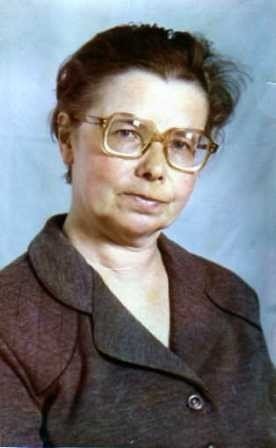 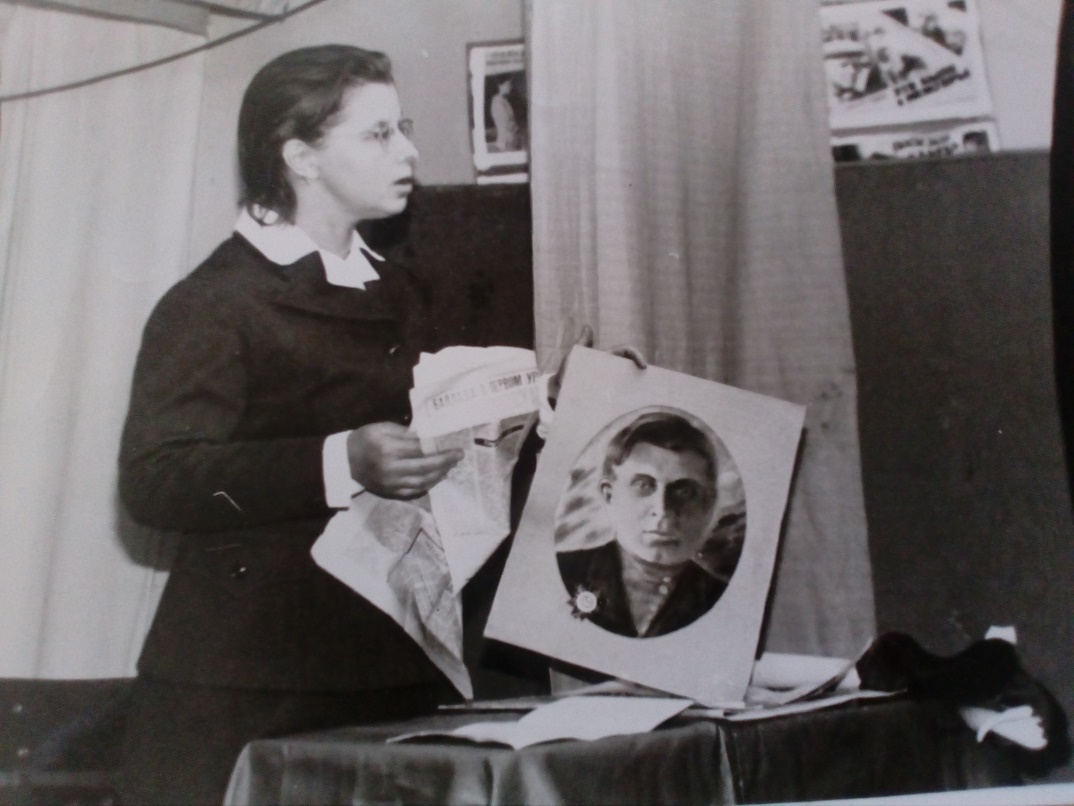 Приложение №2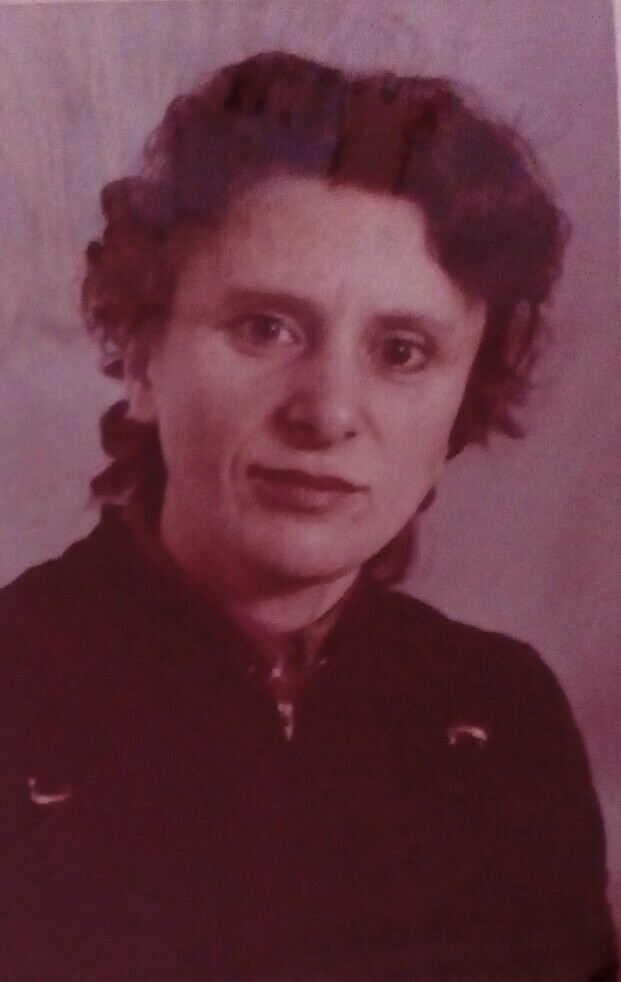 Приложение №3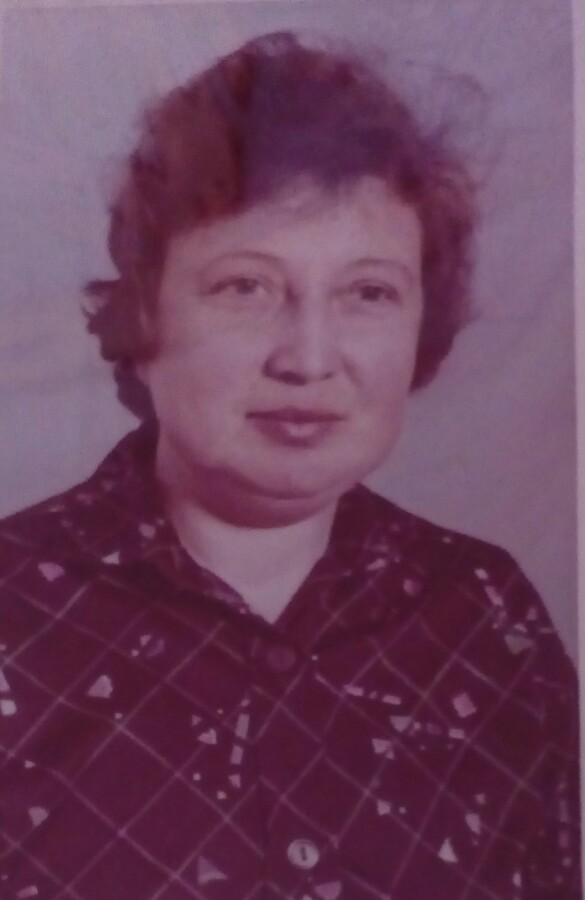 Приложение №4Интервью для учителяКогда вы захотели стать учителем?Где вы учились?Как вы учились в школе?Что помните из школьной жизни?Какие уроки любили, а какие не любили?Сколько лет вы работали в школе?О чем вы думали, идя на первый урок?Что вам нравилось в вашей работе? Что не нравилось?Чем вы любите заниматься дома?Ваш любимый писатель, фильм, цвет, музыка, время года...Приложение №5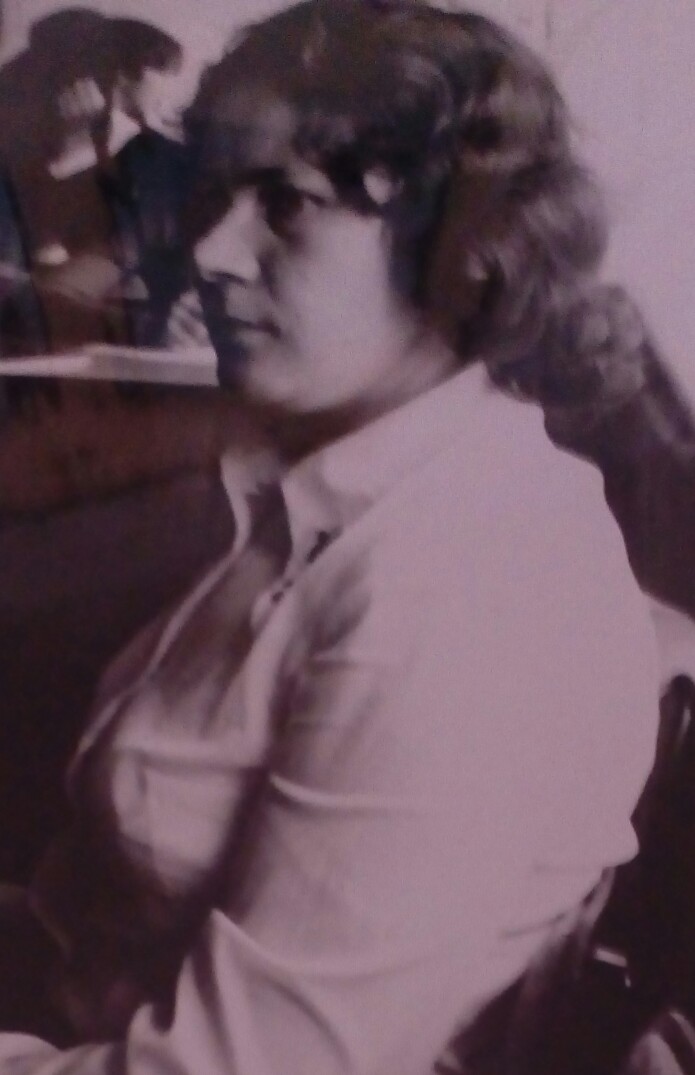  Класс благородных девиц и Г.Ф. Шилова и Г.Н.Яшина 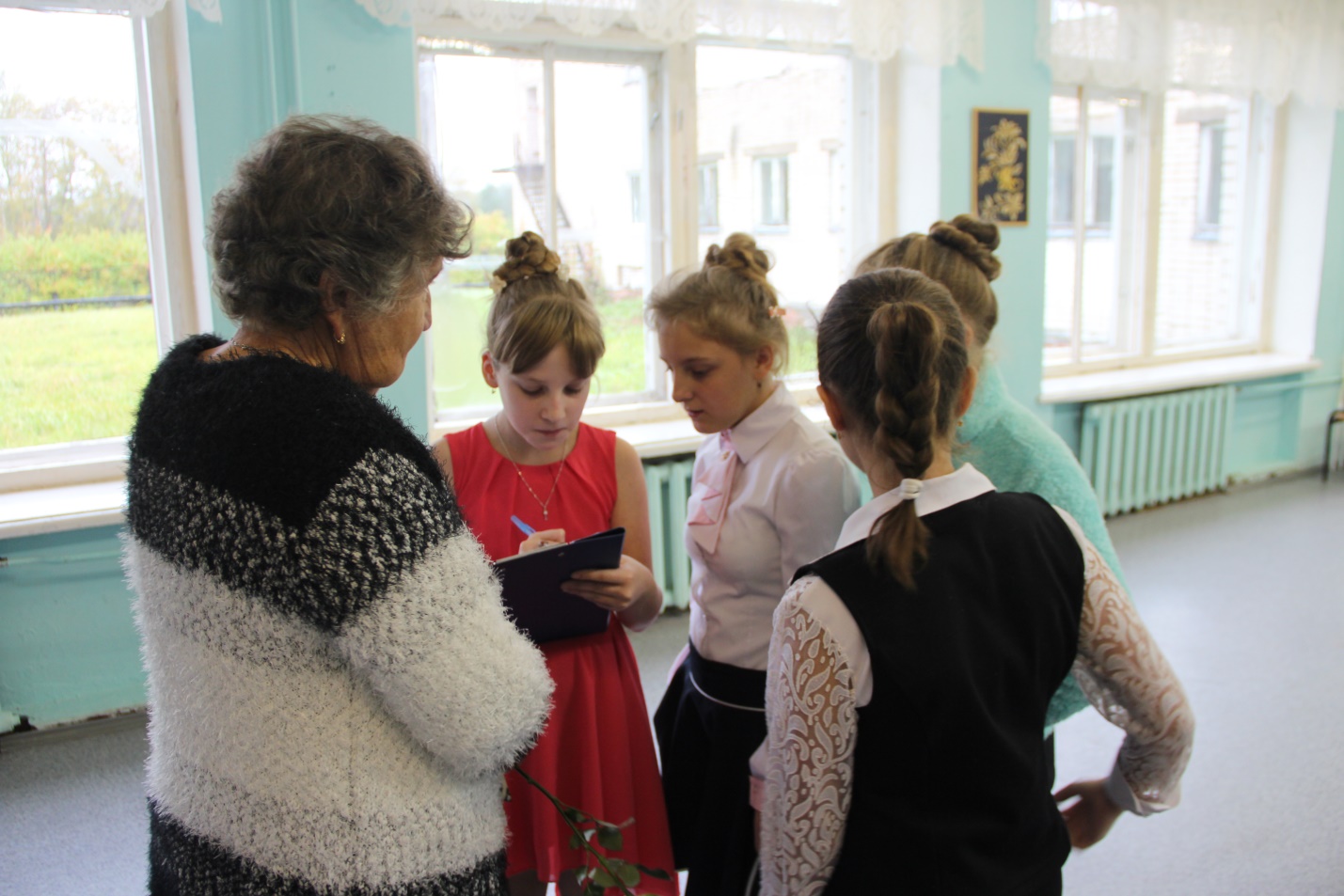 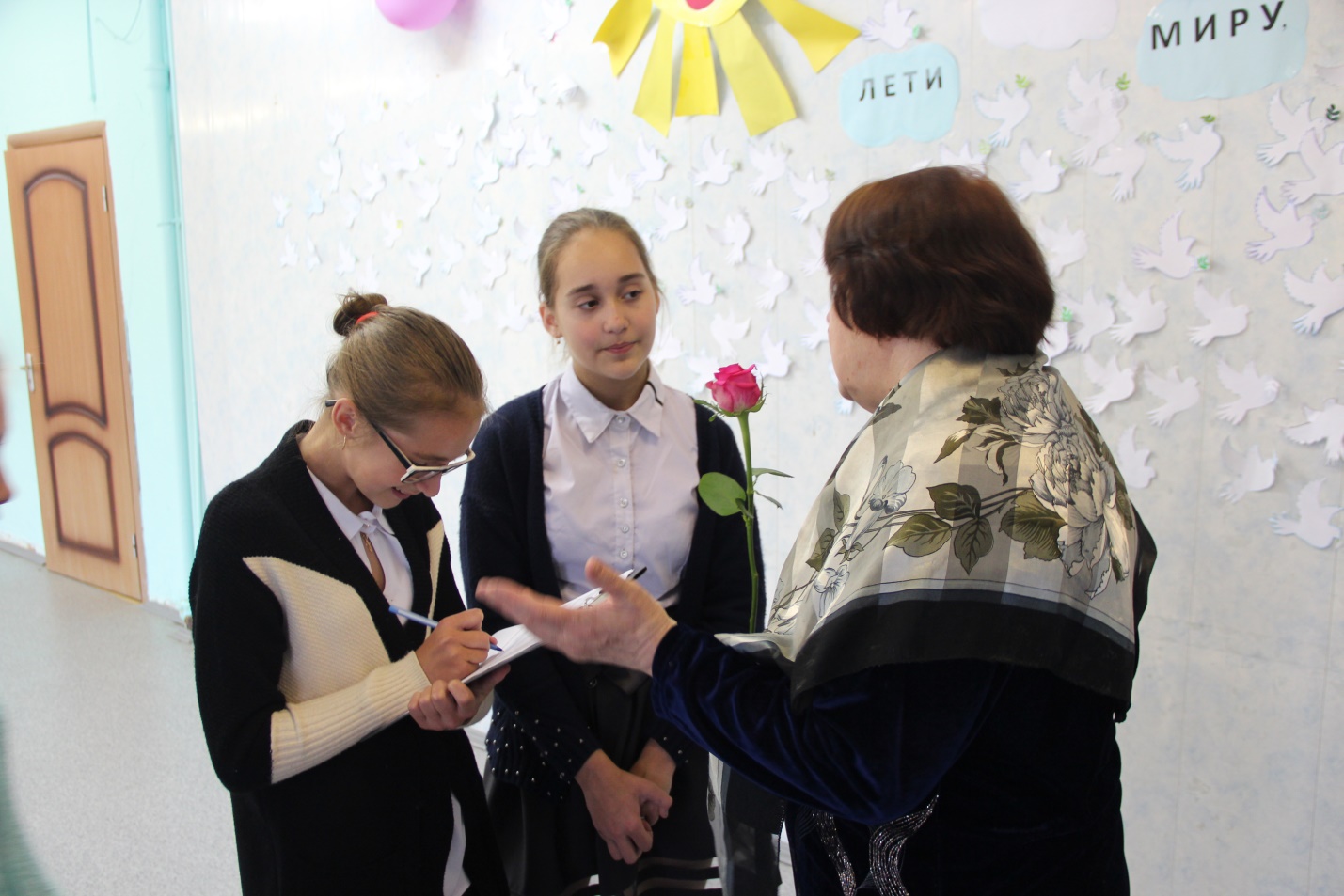 